1 Информационный элементТемой домашнего задания является разработка и расчет схемы подключения таймера LCM555CN к микроконтроллеру MPS430F4618. Таймер LCM555CN является КМОП-версией промышленного стандарта серии 555 таймеров общего назначения. Таймер LMC555CN предоставляет такую же возможность генерировать точные временные задержки и частоты, как и LM555, но с более малой рассеиваемой мощностью и током питания. При однократном использовании временная задержка строго задается единым внешним резистором и конденсатором. В установившемся режиме частота колебаний и режим работы строго задается двумя внешними резисторами и одним конденсатором. Внешний вид таймера представлен на рисунке 1.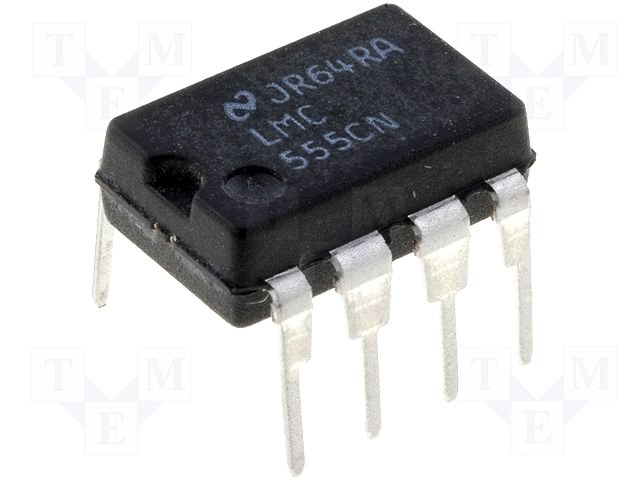 Рисунок 1- Внешний вид таймераТаймер LCM555CN имеет следующие характеристики:— менее 1 мВт рассеиваемой типовой мощности на 5В источника;— 3 Мгц нестабильной частоты;— гарантируется 1,5 В рабочего напряжения питания;— максимальная рабочая температура +85 С;— минимальная рабочая температура -40 С.2 Схема подключения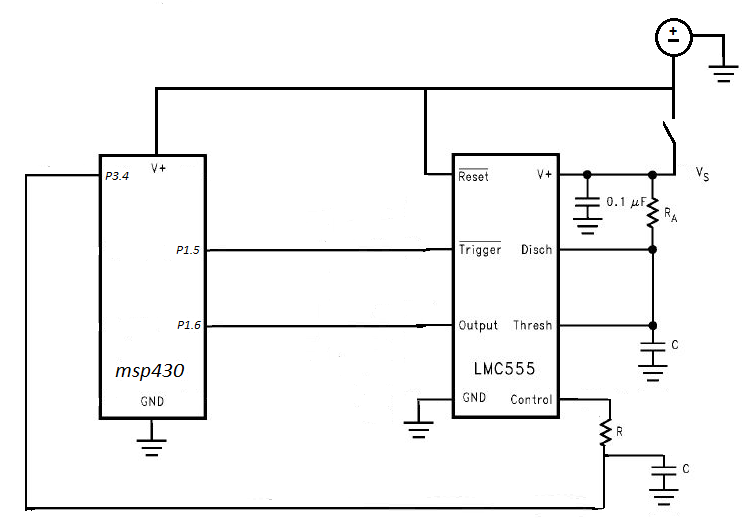 Рисунок 2 – Схема подключения устройства       Вывод P 1.5/TACLK/ACLK MSP430F4618 на второй вывод таймера (Trigger),                  1.6/CA0 на третий вывод таймера (Output), P3.4/TB3 через RC цепь на пятый вывод таймера (Control Voltage Terminal), соответственно выдача запускающих импульсов, контроль и подстройка длительности выходных импульсов.       Когда таймер подключен в моностабильном режиме и запускается постоянным рядом импульсов, длительность импульса на выходе может регулироваться сигналом, который подается на вывод управляющего напряжения (Control Voltage Terminal).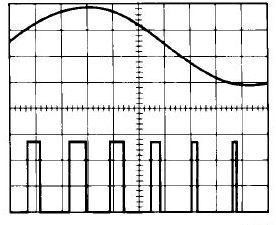                       Рисунок 3- Пример графика формы сигналаVcc = 5VTime = 0,2 ms/Div.RA = 9,1 kΩC = 0,01 µF3 Расчет принципиальной схемы.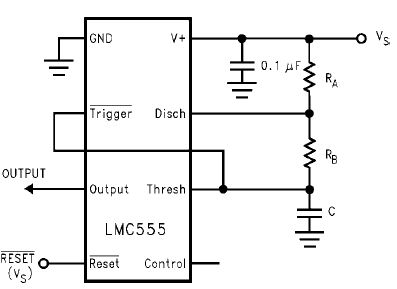 Рисунок 4  – принципиальная схема таймер в автоколебательном режимеВнешний конденсатор заряжается через Ra+Rb и разряжается через Rb. Поэтому режим работы может устанавливаться отношением этих двух резисторов.В этом режиме конденсатор заряжается и разряжается от 1/3 Vs до 2/3 Vs соответственно.Время зарядки определяется формулой . Время разрядки - . Следовательно, весь период будет равен .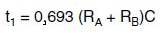 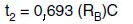 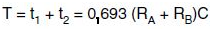 Частота колебаний вычисляется по формуле.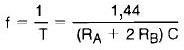 4 Обработка результатов измерений.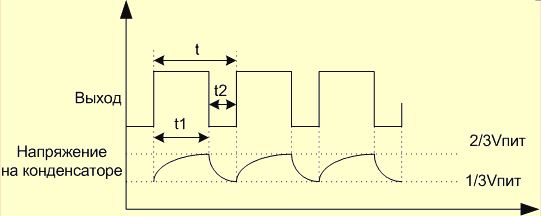 Рисунок 5       Когда напряжение на конденсаторе достигает 2/3 напряжения питания, компаратор №1 в свою очередь переключает триггер и выключает выход таймер - напряжение на выходе становится близким к нулю. Транзистор Т6 открывается и конденсатор начинает разряжаться через резистор R2. Как только напряжение на конденсаторе опустится до 1/3 напряжения питания, компаратор №2 опять переключит триггер и на выходе микросхемы снова появится высокий уровень. Транзистор Т6 закроется и конденсатор снова начнет заряжаться. И в результате  на выходе мы получаем последовательность прямоугольных импульсов. 4 Список литературы.[1] ГОСТ 2.105-95. Единая система конструкторской документации. Общие требования к текстовым документам. – М.: Изд-во стандартов, 2012. – 26 с. [2] http://www.futurlec.com/Linear/LMC555CN.shtml[3] http://radiokot.ru/articles/01/ Не удаляйте предыдущую переписку из тела письма.Для разделения дробной и целой части числа необходимо использовать не точку, а запятую.Нет подписи к рисунку 3. Рисунок не может быть частью предложения, приводимой после двоеточия.Не ясна роль микроконтроллера. Нет ни одного подключения к нему.Как Вы планируете изменять длительность импульсов? Вывод Control Voltage Terminal не подключен к микроконтроллеру. Предлагаю соединить этот вывод с выходом ЦАП микроконтроллера.Не описана обработка данных, выполняемая микроконтроллером.Нет ссылок на литературу.